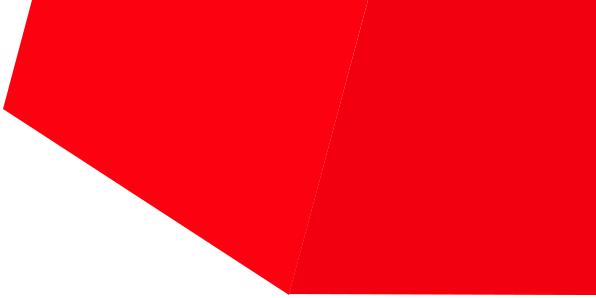 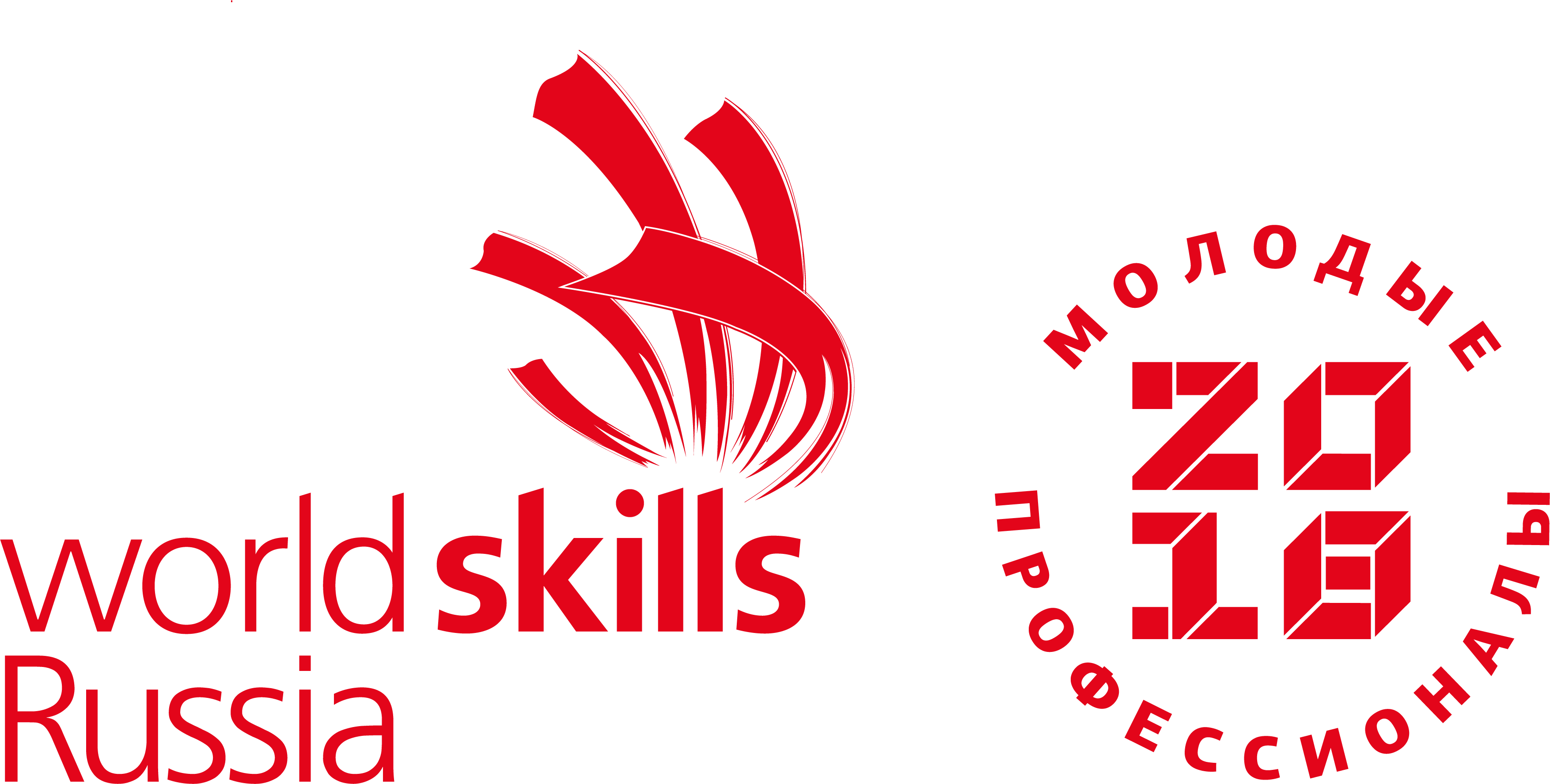 		Список участников компетенция«Саамское рукоделие»№ п/пФ.И.О. участникаНаименование профессиональной образовательной организацииКомпетенция «Саамское рукоделие»Компетенция «Саамское рукоделие»Компетенция «Саамское рукоделие»1.Галкина Анастасия АнатольевнаГосударственное автономное профессиональное образовательное учреждение Мурманской области «Северный национальный колледж»2.Калинникова Елизавета ОлеговнаГосударственное автономное профессиональное образовательное учреждение Мурманской области «Северный национальный колледж»3.Савлук Екатерина ВладимировнаГосударственное автономное профессиональное образовательное учреждение Мурманской области «Северный национальный колледж»4.Шестакова Наталья ВитальевнаГосударственное автономное профессиональное образовательное учреждение Мурманской области «Северный национальный колледж»5.Шубина Анастасия АлександровнаГосударственное автономное профессиональное образовательное учреждение Мурманской области «Северный национальный колледж»